Montenegro           Albania                Greece           Turkey           Cyprus    Syria      Israel Lebanon             Egypt              Libya            Malta                 Tunisia                      Algeria            Morocco Bosnia-HerzegovinaSpain            France               Monaco                         Italy                   Slovenia                                   Croatia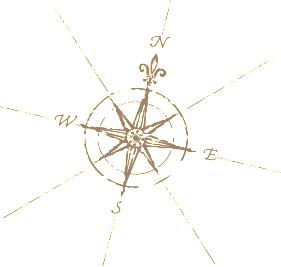 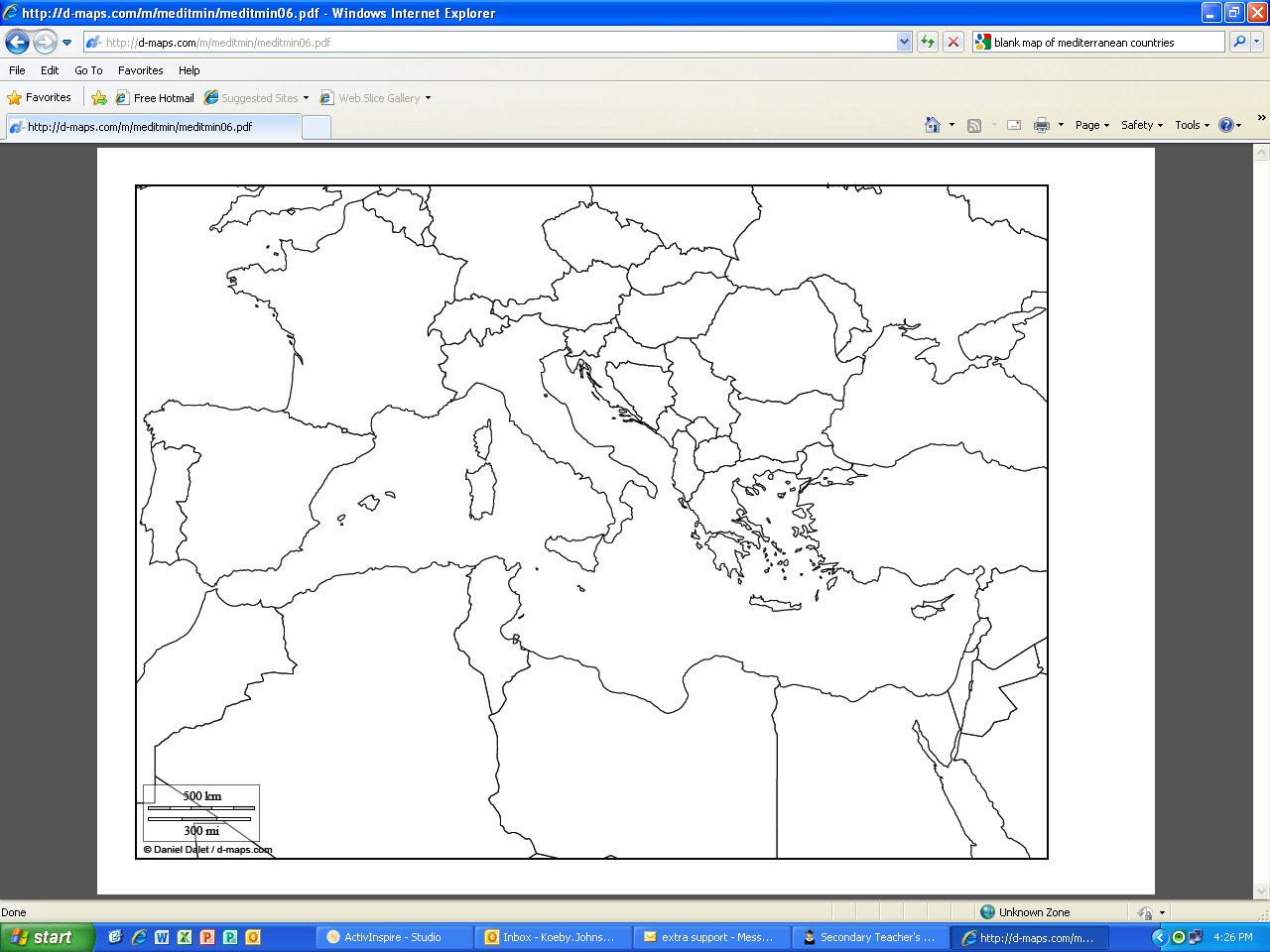 